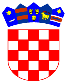   REPUBLIKA HRVATSKAVARAŽDINSKA  ŽUPANIJAOPĆINA VELIKI BUKOVECMB: 02676583OIB: 09571757651RKP oznaka: 31317Šifra općine: 558Razina: 22 – proračun jedinice lokalne i područne (regionalne) samoupraveRazdjel: 000Šifra djelatnosti: 8411 – Opće djelatnosti javne uprave IBAN:  HR3723900011855800004 – račun Proračuna, račun za redovno poslovanje otvoren kod HPB d.d.B I LJ E Š K Euz financijske izvještaje Proračuna Općine Veliki Bukovecza razdoblje I-VI 2024. godineU skladu s odredbama Pravilnika o financijskom izvještavanju u proračunskom računovodstvu („Narodne Novine“ br. 03/15, 93/15, 135/15, 2/17, 28/17, 112/18, 126/19, 145/20, 32/21 i 144/21) i Okružnice o sastavljanju i predaji financijskih izvještaja proračuna, proračunskih i izvanproračunskih korisnika državnog proračuna te proračunskih i izvanproračunskih korisnika proračuna jedinica lokalne i područne (regionalne) samouprave za razdoblje od 1. siječnja do 30. lipnja 2024. godine od Ministarstva  financija (KLASA: 400-02/24-01/19, URBROJ: 513-05-03-24-2 od 01. srpnja 2024. godine), sastavljen je Financijski izvještaj Općine Veliki Bukovec za razdoblje siječanj – lipanj 2024. godine koji se sastoji od:Izvještaja o prihodima i rashodima, primicima i izdacima na Obrascu: PR-RAS,Izvještaja o obvezama na Obrascu: OBVEZE,Bilješke.Proračun Općine Veliki Bukovec za 2024. godinu i projekcije za 2025. i 2026. godinu donesen je na 26. sjednici Općinskog vijeća Općine Veliki Bukovec održanoj dana 11. prosinca 2023. godine („Službeni vjesnik Varaždinske županije“ br. 108/23).BILJEŠKE UZ FINANCIJSKI IZVJEŠTAJ OBRAZAC PR- RAS za razdoblje od 01.01.2024. do 30.06.2024. godinePRIHODI POSLOVANJA (6)Iz izvještaja je vidljivo kako su prihodi poslovanja ostvareni 39,4% u odnosu na ostvarenje prethodne godine. Prihodi od poreza (61)Unutar podskupine poreza i prireza na dohodak  (611) odstupanje bilježi:Porez i prirez na dohodak od nesamostalnog rada (6111) koji je u odnosu na prethodnu godinu veći za 9,1% i iznosi 243.820,89 eura.Porez i prirez na dohodak od samostalnih djelatnosti (6112) koji je u odnosu na prethodnu godinu veći za 60,1%  i iznosi 37.893,49 eura.Porez i prirez na dohodak od imovine i imovinskih prava (6113) bilježi povećanje za 82,7% i iznosi 4.941,09 eura.Porez i prirez na dohodak od kapitala (6114) bilježi smanjenje  za 28,8% i iznosi 4.355,26 eura.Porez i prirez na dohodak po godišnjoj prijavi (6115) bilježi povećanje za 145,9% i  iznosi 42.156,60 eura.Unutar podskupine poreza na imovinu  (613) odstupanje bilježi:Povremeni porezi na imovinu (6134) bilježe smanjenje za 33,8%  i iznose 3.365,82 eura a odnose se na prihode od poreza na promet nekretnina.Unutar podskupine poreza na robu i usluge (614) odstupanje bilježi: Porez na promet (6142) bilježi povećanje za 183,6%  a odnosi se na promet  poreza na potrošnju alkoholnih i bezalkoholnih pića koji je u izvještajnom razdoblju ostvaren u iznosu 1.856,03 eura.Porez na korištenje dobara ili izvođenje aktivnosti (6145) bilježi smanjenje za 0,20% i iznosi 22,81 eura.  Realizirani prihod rezultat je naplate starog duga s obzirom da se navedeni porez na tvrtku više ne obračunava.Pomoći iz inozemstva i od subjekata unutar općeg proračuna (63)Unutar podskupine pomoći proračunu iz drugih proračuna i izvanproračunskim korisnicima (633) odstupanje bilježi:Tekuće pomoći proračunu (6331) ostvarene su u iznosu 67.224,30 eura  ili 94,8% a odnose se na pomoći za  fiskalno izravnanje JLP(R)S.Kapitalne pomoći proračunu iz drugih proračuna i izvanproračunskim korisnicima (6332) u izvještajnom razdoblju ove godine nisu ostvarene.Pomoći od izvanproračunskih korisnika (6341) ostvarene su u iznosu 4.000,00 eura.Odnose se na kapitalnu pomoć primljenu od Fonda za zaštitu okoliša i energetsku učinkovitost. Unutar podskupine pomoći temeljem prijenosa EU sredstava (638) odstupanje bilježi:Kapitalne pomoći iz državnog proračuna temeljem prijenosa  EU sredstava (63821) prošle godine ostvarene su u iznosu 35.175,82 eura  - provedba tipa operacije 7.4.1., podmjera 19.2. „Provedba operacija unutar CLLD strategije“ za malonogometno igralište u Kapeli Podravskoj financirana iz EPF za ruralni razvoj.U izvještajnom razdoblju ove godine kapitalne pomoći iz državnog proračuna temeljem prijenosa EU sredstva (63821) ostvarene su u iznosu 46.612,94 eura – provedba tipa operacije 7.4.1. – za ogradu na groblju V. Bukovec.Prihodi od imovine (64)Unutar podskupine prihoda (642) odstupanje bilježi:Prihodi od naknada za koncesije (6421) iznose 6.583,58 eura.Prihodi od zakupa i iznajmljivanja imovine (6422) manji su za 12,7% i iznose 4.651,66 eura  a razlog smanjenju  je manja naplata s osnove zakupa poljoprivrednog zemljišta u izvještajnom razdoblju ove godine.Prihodi od naknada za korištenje nefinancijske imovine (6423) veći su za 25,0% i iznose 54.112,68 eura  a razlog povećanju su  ostvareni veći  prihodi od naknade za korištenje prostora elektrana i veći prihodi od naknade od otkopanih količina neenergetskih min. sirovina u izvještajnom razdoblju ove godine.Ostali prihodi od nefinancijske imovine (6429) manji su za 33,70 % i iznose 906,54 eura.Razlog smanjenju su manji prihodi od naknade za zadržavanje nezakonito izgrađene zgrade u izvještajnom razdoblju ove godine.Prihodi od upravnih i administrativnih pristojbi, pristojbi po posebnim propisima i naknada (65)Unutar podskupine prihodi po posebnim propisima  (652) odstupanje bilježi:Prihodi državne uprave (6521) u izvještajnom razdoblju ove godine ostvareni su u iznosu 1,38 eura ili 95,4%.Prihodi vodnog gospodarstva (6522) ostvareni su 261,27 eura ili 109,4%.Doprinosi za šume (6524) ostvareni su 27,20 eura ili 41,0%.Unutar podskupine komunalni doprinosi i naknade (653) odstupanje bilježi:Komunalni doprinosi (6531), gdje je zabilježeno smanjenje od 14,60% radi manjeg obračuna i  manje naplate po rješenjima i iznose 9.240,06 eura.Prihodi od komunalne naknade (6532) bilježe povećanje od 128,5%  i iznose 26.657,56 eura.Kazne, upravne mjere i ostali prihodi (68)Ostale kazne (6891) obuhvaća ostvarene prihode po postupku poljoprivrednog redara.U 2023. godini nije bilo prihoda koji bi se svrstali u skupinu 68.RASHODI POSLOVANJA (3)Iz izvještaja je vidljivo kako su rashodi poslovanja ostvareni 116,3% u odnosu na ostvarenje prethodne godine. Unutar pojedinih pozicija ima većih i manjih odstupanja u odnosu na izvještajno razdoblje prethodne godine.Rashodi za zaposlene (31)Ovi rashodi izvršeni su u iznosu od 66.592,95 eura ili 106,9% u odnosu na ostvarenje prethodne godine. Obuhvaćaju plaće za redovan rad dužnosnika, službenika i namještenika koje su veće temeljem primjene nove Odluke o koeficijentima plaće za službenike i namještenike. Materijalni rashodi (32)Unutar podskupne rashoda naknade troškova zaposlenima (321) odstupanje bilježi:Službena putovanja (3211) izvršena su u iznosu od 1.510,00 eura ili 140,9% u odnosu na ostvarenje prethodne godine. Stručno usavršavanje zaposlenika (3213) ostvareno je u iznosu od 311,25 eura ili 76,9% u odnosu na ostvarenje prethodne godine.Unutar podskupine rashoda za materijal i energiju (322) odstupanje bilježi:Rashodi za uredski materijal i ostali materijalni rashodi (3221) izvršeni su u iznosu 4.193,21 eura ili 272,1%. Razlog povećanju je veća nabava uredskog materijala i literature (časopisi, knjige i ostalo) u izvještajnom razdoblju ove godine.Rashodi za energiju (3223) izvršeni su u iznosu 12.257,37 eura ili 78,8% u odnosu na ostvarenje prethodne godine.Radi manje potrošnje energenata u izvještajnom razdoblju ove godine došlo je do iskazanog smanjenja.Materijal i dijelovi za tekuće i investicijsko održavanje (3224) izvršeni su u iznosu od 8.014,27 eura  ili 332,4% u odnosu na ostvarenje prethodne godine.Razlog povećanju je veća nabava materijala ove godine.Rashodi za sitni inventar i auto gume (3225) u izvještajnom razdoblju ove godine nisu izvršeni.Rashodi za službenu, radnu i zaštitnu odjeću i obuću (3227) u izvještajnom razdoblju ove godine izvršeni su u iznosu 53,23 eura.Unutar podskupine rashoda za usluge (323) odstupanje bilježi:Rashodi za usluge telefona, pošte i prijevoza (3231) izvršeni su u iznosu 2.981,88 eura ili 141,5 % u odnosu na ostvarenje prethodne godine.Radi većih troškova za usluge poštarine i većih rashoda za usluge telefona u izvještajnom razdoblju došlo je do iskazanog povećanja.Rashodi za usluge tekućeg i investicijskog održavanja (3232) izvršeni su u iznosu 47.573,04 eura ili 111,0% u odnosu na ostvarenje prethodne godine.Radi većih rashoda za ostale usluge tekućeg i investicijskog održavanja (hitni popravci cesta, malčiranje, šljunčanje nerazvrstanih cesta) u izvještajnom razdoblju ove godine bilježi se povećanje.Rashodi za usluge promidžbe i informiranja (3233) izvršeni su u iznosu od 6.214,85 eura ili 77,5% u odnosu na ostvarenje prethodne godine.Zbog manjih rashoda u izvještajnom razdoblju ove godine za ostale usluge promidžbe i informiranja došlo je do iskazanog smanjenja.Rashodi za komunalne usluge (3234) izvršeni su u iznosu od 3.268,50 eura ili 58,7% u odnosu na ostvarenje prethodne godine.Do iskaznog smanjenja u izvještajnom razdoblju došlo je radi manje nastalih rashoda za zbrinjavanje nepropisno odbačenog otpada.Rashodi za zakupnine i najamnine (3235) izvršeni su u iznosu od 721,40 eura ili 104,6% u odnosu na ostvarenje prethodne godine.Do iskaznog povećanja u izvještajnom razdoblju došlo je radi većih troškova najamnine za opremu (kopirni stroj).Rashodi za zdravstvene i veterinarske usluge (3236) izvršeni su u iznosu od 385,00 eura ili 30,3% u odnosu na ostvarenje prethodne godine.Do smanjenja je došlo jer smo u izvještajnom razdoblju zbrinuli manji broj napuštenih životinja.Rashodi za intelektualne i osobne usluge (3237) izvršeni su u iznosu od 29.923,58 eura ili 164,8 % u odnosu na ostvarenje prethodne godine.Do povećanja  je došlo zbog većih rashoda za usluge, prvenstveno za usluge provođenja izobrazno-informativnih aktivnosti o gospodarenju otpadom.Rashodi za računalne usluge (3238) izvršeni su u iznosu 1.999,28 eura ili 154,5%.Razlog povećanju u odnosu na prošlu godinu je porast mjesečne naknade za održavanje knjigovodstvenih programa i programa za uredsko poslovanje.Rashodi za ostale usluge (3239) izvršeni su u iznosu od 4.509,89 eura ili 112,9 %.Do iskazanog povećanja u izvještajnom razdoblju je došlo radi nastalih većih troškova ostalih nespomenutih usluga (naplata 1% prihoda od poreza na dohodak).Unutar podskupine ostalih nespomenutih rashoda poslovanja (329) odstupanje bilježi:Naknade za rad predstavničkih i izvršnih tijela, povjerenstava i slično (3291) izvršene su u iznosu 1.890,45 eura ili 122,6 % u odnosu na ostvarenje prethodne godine.Rashodi za reprezentaciju (3293)  izvršeni su u iznosu od 118,44 eura ili 20,2% u odnosu na ostvarenje prethodne godine.Članarine i norme (3294) izvršene su u iznosu 4.732,06 eura ili 646,4%.U izvještajnom razdoblju podmirena je članarina za LAG-Izvor Ludbreg.Rashodi za pristojbe i naknade (3295) izvršeni su u iznosu od 863,15 eura  ili 106,1%.U izvještajnom razdoblju prošle godine namirena je naknada za uređenje voda.Ostali nespomenuti rashodi poslovanja (3299) izvršeni su u iznosu od 1.083,93 ili 448,6% u odnosu na ostvarenje prethodne godine.Financijski rashodi (34)Unutar podskupine rashoda za kamate za primljene kredite i zajmove (342) odstupanje bilježi: Rashodi za kamate za primljene kredite i zajmove od kreditnih i ostalih financijskih institucija  izvan javnog sektora (3423) izvršeni su u iznosu 1.020,03 eura ili 77,7%.Odnose se na  kamate po dugoročnom kreditu.Unutar podskupine ostalih financijskih rashoda (343) odstupanje bilježi:Rashodi za bankarske usluge i usluge platnog prometa (3431)  izvršeni su u iznosu od 469,09 eura ili 83,8%.Rashodi za zatezne kamate (3433) izvršeni su u iznosu 0,17 eura.Subvencije (35)Unutar podskupine rashoda za subvencije trgovačkim društvima, zadrugama, poljoprivrednicima i obrtnicima izvan javnog sektora (352) odstupanje bilježi: Rashodi za subvencije poljoprivrednicima i obrtnicima (3523)  izvršeni su u iznosu od 2.270,00 eura ili 152,0%.U izvještajnom razdoblju prošle godine subvencije poljoprivrednicima iznosile su 1.492,99eura, dok su u izvještajnom razdoblju ove godine nešto manje i iznose 970,00 eura.U izvještajnom razdoblju ove godine subvencije obrtnicima isplaćene su u iznosu 1.300,00 eura.Pomoći dane u inozemstvo i unutar općeg proračuna (36)Unutar podskupine rashoda pomoći proračunskim korisnicima drugih proračuna (366) odstupanje bilježi:Rashodi za tekuće pomoći proračunskim korisnicima drugih proračuna (3661)  izvršeni suu iznosu od 14.983,59 eura  ili 101,1% u odnosu na ostvarenje prethodne godine.Odnose se na troškove organizacije predškolskog odgoja u dječjem vrtiću „Krijesnica“podružnica Veliki Bukovec.Naknade građanima i kućanstvima na temelju osiguranja i druge naknade (37)Unutar podskupine rashoda ostale naknade građanima i kućanstvima iz proračuna (372) odstupanje bilježi:Naknade građanima i kućanstvima u novcu (3721) izvršene su u iznosu od  6.250,00 eura ili 142,7% u odnosu na ostvarenje prethodne godine radi primjene nove Odluke Općinskog vijeća  o jednokratnoj novčanoj pomoći roditeljima novorođenog djeteta u iznosu 700,00 eura.Naknade građanima i kućanstvima u naravi (3722) izvršene su u iznosu od 9.868,82 eura ili 105,2%. U izvještajnom razdoblju bilježi se povećanje radi većih rashoda za sufinanciranje smještaja djece u vrtiću za djecu koja pohađaju dječje vrtiće izvan općine Veliki Bukovec.Ostali rashodi (38)Unutar podskupine tekuće donacije (381) odstupanje bilježi:Tekuće donacije u novcu (3811) izvršene su u iznosu 62.864,29 eura ili 121,6%.(za financiranje udruga i drugih korisnika)RASHODI ZA NABAVU NEFINANCIJSKE IMOVINE (4)Iz izvještaja je vidljivo kako su rashodi za nabavu nefinancijske imovine ostvareni 40,0% u odnosu na ostvarenje prethodne godine, a što je posljedica različite dinamike ulaganja za nabavu dugotrajne imovine.Rashodi za nabavu proizvedene dugotrajne imovine (42)Unutar podskupine građevinski objekti (421) odstupanje bilježi:Rashodi za ostale građevinske objekte (4214) izvršeni su u iznosu 19.992,50 eura a odnose se na rashode za proširenje sustava javne rasvjete na lokaciji: Veliki Bukovec – mlinski most do mosta na rijeci Bednji.Unutar podskupine postrojenja i oprema  (422) odstupanje bilježe: Rashodi za komunikacijsku opremu (4222) izvršeni su u iznosu 2.716,00 eura a odnose se na rashode za nabavu mobilnih telefona.Rashodi za uređaje, strojeve i opremu za ostale namjene (4227) izvršeni su u iznosu 3.200,00 eura ili 25,6% a odnose se na rashode za nabavu rashladne komore.U izvještajnom razdoblju prošle godine nabavljena su 4 stola za društveni dom u Kapeli Podravskoj u iznosu od 7.935,00 eura i oslikane pisanice u iznosu 4.565,00 eura.Unutar podskupine nematerijalna proizvedena imovina (426) odstupanje bilježe: Rashodi za ulaganja u računalne programe (4262) prošle godine izvršeni su u iznosu 6.504,34 eura -  rashodi za nadogradnju aplikacije programa za uredsko poslovanje. IZDACI ZA FINANCIJSKU IMOVINU I OTPLATU ZAJMOVAIz izvještaja je vidljivo kako su izdaci za financijsku imovinu i otplatu zajmova ostvareni u iznosu 19.681,59 eura.Izdaci za otplatu glavnice primljenih kredita i zajmova (54)Izdaci za otplatu glavnice primljenih kredita od tuzemnih kreditnih institucija izvan javnog sektora (5443) izvršeni su u iznosu 19.681,59 eura. Odnose se na otplatu glavnice primljenog kredita za rekonstrukciju zgrade O.Š. V. Bukovec.BILJEŠKE UZ OBRAZAC OBVEZE za razdoblje od 01.01.2024.  do 30.06.2024. godineStanje obveza iskazno na dan 01.01.2024. godine iznosi 253.114,65 euraStanje obveza na kraju izvještajnog razdoblja iznosi 158.432,19 euraStanje nedospjelih obveza u iznosu od 158.432,19 eura odnosi se na:231 - obveze za zaposlene 9.632,68 eura2321 - naknade troškova zaposlenima 672,75 eura2323 - ugovor o djelu 228,52 eura23955 - obveze za tuđe prihode (legalizacija)  23.268,27 eura2643 - obveze za financijsku imovinu 121.234,22 eura odnose se na obveze za dugoročni kreditNedospjele obveze prema dobavljačima:232 -  obveze za materijalne rashode 2.831,46 eura237 -  obveze za naknade građanima i kućanstvima 97,95 eura239 – ostale nespomenute obveze 466,34 euraU Velikom Bukovcu, srpanj 2024.									Zakonski predstavnik									Franjo Vrbanić							Ostvareno u izvještajnom razdoblju prethodne godineOstvareno u izvještajnom razdoblju tekuće godineIndeks205.409,33219.436,62106,8%Ostvareno u izvještajnom razdoblju prethodne godineOstvareno u izvještajnom razdoblju tekuće godineIndeks825.782,07117.837,2414.3%Ostvareno u izvještajnom razdoblju prethodne godineOstvareno u izvještajnom razdoblju tekuće godineIndeks50.000,4966.257,49132,5%Ostvareno u izvještajnom razdoblju prethodne godineOstvareno u izvještajnom razdoblju tekuće godineIndeks22.835,1736.187,47158,5%Ostvareno u izvještajnom razdoblju prethodne godineOstvareno u izvještajnom razdoblju tekuće godineIndeks0,0075,21-Ostvareno u izvještajnom razdoblju prethodne godineOstvareno u izvještajnom razdoblju tekuće godineIndeks62.276,0466.592,95106,9%Ostvareno u izvještajnom razdoblju prethodne godineOstvareno u izvještajnom razdoblju tekuće godineIndeks110.526,68134.241,22121,5%Ostvareno u izvještajnom razdoblju prethodne godineOstvareno u izvještajnom razdoblju tekuće godineIndeks1.872,251.489,2979,5%Ostvareno u izvještajnom razdoblju prethodne godineOstvareno u izvještajnom razdoblju tekuće godineIndeks1.492,992.270,00152,0%Ostvareno u izvještajnom razdoblju prethodne godineOstvareno u izvještajnom razdoblju tekuće godineIndeks14.822,3014.983,59101,1%Ostvareno u izvještajnom razdoblju prethodne godineOstvareno u izvještajnom razdoblju tekuće godineIndeks13.759,0416.118,82117,2%Ostvareno u izvještajnom razdoblju prethodne godineOstvareno u izvještajnom razdoblju tekuće godineIndeks51.696,0962.864,29121,6%Ostvareno u izvještajnom razdoblju prethodne godineOstvareno u izvještajnom razdoblju tekuće godineIndeks64.696,0425.908,5040,0%Ostvareno u izvještajnom razdoblju prethodne godineOstvareno u izvještajnom razdoblju tekuće godineIndeks19.389,1119.681,59101,5%